ОФИЦИАЛЬНЫЕ ПАРТНЕРЫ – ГК «Спортмастер»,Госкомпания «Автодор», ООО «Автодор-Инжиринг»,ООО «АвтоЛитМаш» и ООО «НТЦ «Нефтедиагностика»ДОРОГИЕ ДРУЗЬЯ!ЛИГА КАДЕТСКОГО СПОРТА 12-16 сентября проводит 
I Всероссийский военно-спортивный фестиваль имени генералиссимуса А.В. Суворова среди кадет по легкой атлетике и спортивному ориентированию.Историческая спортивная баталия среди кадет проводится в 
СК «Медведково-Арена» Москомспорта (г. Москва, Студёный пр., д.1А, 
стр.1-3, метро Медведково) и Измайловском парке Департамента культуры 
г. Москвы (г. Москва, аллея Большого Круга, д.7, метро Шоссе Энтузиастов, Соколиная Гора или Партизанская).Фестиваль посвящен Дню знаний, Дню окончания Второй мировой войны, Дню солидарности борьбы с терроризмом, Международному антифашистскому форуму и Международному дню мира, проводится в соответствии с программами развития «Легкой атлетики» и «Спортивного ориентирования» в Российской Федерации!ПРОГРАММА:- Прибытие команд, комиссия по допуску, жеребьевка, совещание ГСК 12 сентября, 09.00-13.30 в СК «Медведково-Арена»;- «Церемония открытия»              12 сентября, 14.00-14.30;- Состязания 3 дня                         13-15 сентября, 10.00-16.00;- «Церемония поощрения», награждение        16 сентября, 13.00-14.30;- «Церемония закрытия», награждение            16 сентября, 15.00-16.00В дни соревнований бесплатная парковка для авто.На соревнованиях осуществляется охрана общественного порядка и безопасности, а также – обеспечение медицинского сопровождения.Фестиваль включен в Единый календарный план Минспорта России и План города Москвы на 2022 год, проводится в соответствии с Регламентом по организации и проведению официальных физкультурных и спортивных мероприятий на территории Российской Федерации.Просьба о прибытии сообщить не позднее 8 сентября. Контактный телефон: 8 (925) 514-66-55 – президент Лиги Цой Дмитрий Вячеславович.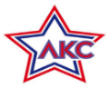 АНО «ЛИГА КАДЕТСКОГОСПОРТА»tsoy-2005@yandex.ruАНОНС-ПРИГЛАШЕНИЕ:легкая атлетика испортивное ориентирование